Plody a semenáPlody a semená sú _______________  orgány rastliny. Vytvárajú sa po____________ kvetu .Semeno- vzniká z oplodneného ___________ . Stavba semena:Osemenie – chráni _______________ . Zárodok - tvorí základ ____________, stonky a základ ______________ .Klíčne listy – obsahujú ______________ pre zárodok. Podľa toho, koľko má rastlina klíčnych listov, sa delia rastliny jednoklíčnolisté a _______________________ . Spôsoby šírenia semien:			príklad rastlinya)________________________		__________________________b)________________________	_	__________________________c)________________________		__________________________d)________________________		__________________________Aká je hlavná funkcia semena ? ______________________________________ .Semená sú chránené a obalené oplodím. Oplodie môže byť _________alebo _____.Dužinaté plody- oplodie je dužinaté	___________		_________	___________	 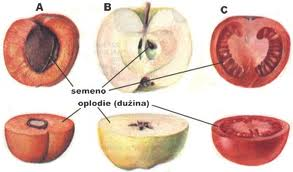 Suché plody - oplodie je suché, môžu byť ___________a nepukavé.PUKAVÉ – väčšinou sa nachádza viac semien. Po dozretí plod pukne a semená sa vysypú. K číslam napíšte názvy pukavých a nepukavých plodov!!!  1.	              2.	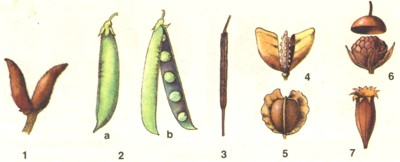 NEPUKAVÉ – majú väčšinou ____ semeno, po dozretí ____________ .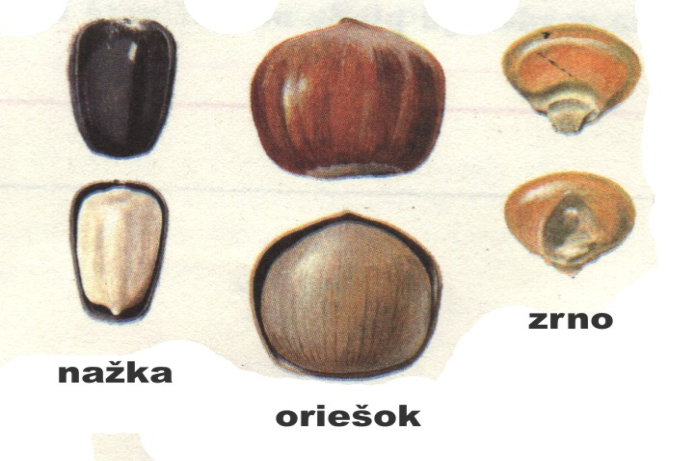 	3.                                 4.		       5.Ktoré semená sa využívajú ako koreniny(3) ?______________________________Ktoré semená  a plody sa využívajú vo farmaceutickom priemysle(2)? ___________ ____________________________